Область применения:Для облицовки горизонтальных поверхностей плиткой из керамики, керамогранита, гранита, натурального и искусственного камня. Используется в системе «теплый пол», а так же возможно выравнивание поверхности слоем до 20 мм. Для наружных и внутренних работ.Основания:бетон, цементно-песчаные стяжки, наливные полы, гипсовые основания (ПГП, штукатурки, наливные полы).Подготовка основания:Основание должно быть прочным, ровным, сухим, очищенным от пыли, грязи, жировых и масляных пятен, краски и других веществ, препятствующих или ослабляющих сцепление клея с основанием. Для улучшения сцепления клея с основанием, предотвращения образования воздушных пузырьков и преждевременной адсорбции воды из наносимого клея основание необходимо прогрунтовать. Гладкие поверхности обработать грунтовкой «ВОЛМА-Контакт», сильновпитывающие – грунтовкой «ВОЛМА-Универсал» (см. инструкцию по применению данных грунтовок).
Основание готово к производству работ только после полного высыхания грунтовки.Приготовление раствораСухую смесь высыпать в чистую воду (температура воды от +5 до +20ºС), исходя из пропорции 0,22-0,23 л воды на 1 кг, и перемешать с помощью профессионального миксера или дрели со специальной насадкой до состояния однородной массы. Дать раствору отстояться в течение 5-7 минут и еще раз перемешать. Приготовленный раствор можно использовать в течение 3 часов.Выполнение работ:Приготовленный клей нанести гладким шпателем тонким слоем на подготовленную поверхность, затем «прочесать» зубчатым шпателем под углом 45º-60º. На нанесенный раствор с легким нажимом уложить плитку, вдавить и простучать резиновым молотком. Для проверки надежности сцепления необходимо сразу оторвать плитку и осмотреть ее обратную сторону – не менее 80 % поверхности плитки должно быть в растворе. Корректировку положения плитки можно производить в течение 15 минут после ее укладки на поверхность. Затирку швов выполнять специальной затиркой, но не ранее чем через 24 часа.Система «теплый пол»:До укладки плитки на систему «теплый пол» необходимо постепенно нагреть, а затем остудить в течение 2 суток. Первое включение полов с подогревом производить не ранее чем через 7 суток после укладки плитки. Приступать к полной эксплуатации «теплых полов» рекомендуется не раньше, чем через 28 суток. Ходить по напольной плитке можно не ранее, чем через 2-3 дня. Полная нагрузка на пол допускается не ранее, чем через 2 недели.Общие рекомендации:Все работы производить только нержавеющим инструментом. Не производить работы при прямых солнечных лучах и при температуре воздуха или основания ниже +5ºС. Не следует замачивать плитку перед приклеиванием. При укладке плитки на пол рекомендуется наносить раствор, как на основание, так и на обратную сторону плитки. После работ инструмент вымыть водой.Условия хранения:Мешки с плиточным клеем «ВОЛМА-Теплит» хранить на деревянных поддонах в сухих помещениях. Смесь из поврежденных мешков пересыпать в целые мешки и использовать в первую очередь.
Гарантийный срок хранения в неповрежденной фирменной упаковке 12 месяцев.Общие указания:Работы выполнять согласно строительным требованиям, стандартам и правилам безопасности и гигиены труда.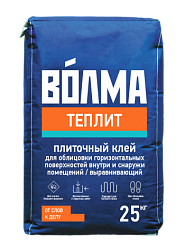 ВОЛМА–ТеплитПлиточный клей для облицовки горизонтальных поверхностей внутри и снаружи помещений 